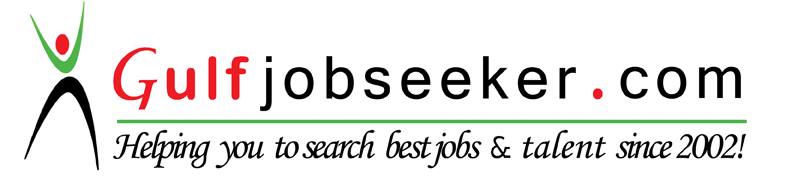 Contact HR Consultant for CV No: 250958E-mail: response@gulfjobseekers.comWebsite: http://www.gulfjobseeker.com/employer/cvdatabasepaid.phpWORK EXPERIENCES IN DIFFERENT PROJECTSWITH AL-JABER ROAD DIVISION IN UAE  AS MENTIONED BELOW.Worked as mechanic for all heavy equipment from July.2000 to April.2003at Dubai road sweet water Project,UAE.Worked as mechanic for all heavy equipment from  April.2003 to July 2006at Al Shamkha 2 road work Sewerage and storm waterProject,UAE.Worked as mechanic for all heavy equipment from July 2006  to Feb.2008at Ruwais to Silla 115 KM ,water line Project,UAE.Worked as heavy equipment maintenance foreman from Feb.2008 to April 2011at Road Sewer water Project,UAE.Worked as heavy equipment maintenance foreman from April 2011 to October 2014at Shah,Habshan,Etihad Railway Face-1 Project,  UAE.Working as heavy equipment maintenance foreman from October 2014 to till dateat Shah Gas Plant maintenance Project,  UAETRAINING &SKILLS: Having valid UAE LD. Driving license from Abu Dhabi UAE.Having Safe defensive driving training from Al-Jaber HSE.Having Level 4 HSE Induction of Shah Gas Plant from AL Hosn Gas Company.Having H2 S awareness training from AL Hosn Gas Company.Having Fire Fighter Training.Heavy Equipment  Mechanic ForemanEDUCATION Having Secondary School certificate from Govt.High School Chakwal Pakistan.English language Course .LANGUAGES KNOWNUrdu, Arabic, English, Punjabi, 